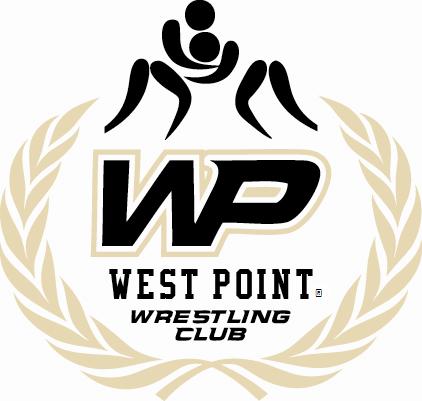 West Point® Wrestling Club Every Monday & Wednesday night beginning November 21stat “Your Facility” Satellite Clinics:     6:00 - 7:15pmSeason I :   November 21 – December 19   (9 sessions total)Cost:  $175 per session*Please Book in Advance-Contact Coach Francois @ Cell: 561-319-6717Office: 845-938-3123Email: enock.francois@usma.edu